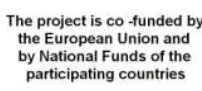  Αριθμός Εισερχομένου εγγράφου ………… Ημερομηνία ………….(Τα στοιχεία αυτά συμπληρώνονται από το ΚΕ.ΔΙ.ΒΙ.Μ.2.)      ΑΙΤΗΣΗ ΕΚΔΗΛΩΣΗΣ ΕΝΔΙΑΦΕΡΟΝΤΟΣ ΩΣ ΕΚΠΑΙΔΕΥΤΗγια το πρόγραμμα κατάρτισης με τίτλο:«BUSINESS AND TOURISM MANAGEMENT»στο πλαίσιο της δράσης 3.4.1. του έργου “Promote tourism and Culture through the water”   και ακρωνύμιο “ToCulter”.ΠΡΟΣ : ΚΕ.ΔΙ.ΒΙ.Μ.2. Περιφέρειας Κεντρικής Μακεδονίας –Περιφερειακής Ενότητας Σερρών ΑΕΤα μαθήματα θα είναι διάρκειας 6 (διδακτικών) ωρών και θα πραγματοποιούνται πρωινές ή/και απογευματινές ώρες στη κεντρική δομή  του ΚΕ.ΔΙ.ΒΙ.Μ.2. Π.Κ.Μ. στο Τέρμα Ομονοίας Σερρών. Παρακαλώ επιλέξτε τις  μέρες που δεν μπορείτε να διδάξετε.Προσωπικά στοιχείαΕπώνυμο :………………………………….………………..Όνομα :…………………………..………………………….Όνομα πατρός : .………….……………………………..Όνομα μητρός:…………………………………………….Ημ/νία Γέννησης :…………………………………………Α.Φ.Μ :………………………………………………………..Δ.Ο.Υ :……………………………………………………….Α.Μ.ΙΚΑ :…………………………………………………….Α.Μ.Κ.Α :……………………………………………………..Ασφαλισμένος πριν το 1993  μετά το 1993 Στοιχεία Επικοινωνίας Οδός & αριθμός :………………………………………….Πόλη :…………………………….……………………………Τ.Κ.:…………………………………………………………….Τηλέφωνο οικίας : …….…………………………………Τηλέφωνο εργασίας : ………………………………….Κινητό :……………………….………………………………Ε-mail : ………………………………………………………Ειδικότητα Πτυχίο:…………………………………………………………..Μεταπτυχιακές σπουδές:………………………………………………………..Διδακτορικό : …………………………………………………Αρ. Μητρώου ΕΟΠΠΕΠ: ………..Κωδικοί ΣΤΕΠ:Συνημμένα καταθέτω τα παρακάτω απαιτούμενα δικαιολογητικά για τη συμμετοχή μου στην πρόσκληση εκδήλωσης ενδιαφέροντος** :Βεβαίωση Πιστοποίησης ΕΟΠΠΕΠ Βιογραφικό Πτυχίο - ΜεταπτυχιακόΒεβαιώσεις προϋπηρεσίας**Σε περίπτωση που έχετε υποβάλλει αίτηση κατά το προηγούμενο έτος (2018) απαιτούνται μόνο τα δικαιολογητικά 1, 2 και 3 συνοδευόμενα από Υπεύθυνη Δήλωση όπου θα βεβαιώνεται η υποβολή το 2018. Ο Αιτών / Η ΑιτούσαΟνοματεπώνυμο, υπογραφήΕκπαιδευτικές ενότητεςΠεριεχόμενα ΕνότηταςΏρες θεωρίαςΏρες Πρακτικής-Εκπαιδευτικής ΕπίσκεψηςΕΠΙΛΟΓΗ ΜΕ Διασυνοριακά Ευρωπαϊκά ΠρογράμματαΠαρουσίαση του προγράμματος Interreg γενικά    και  ειδικότερα του Project ' Toculter ' . Εταίροι  - δράσεις - δυνατότητες προοπτικές και χρηματοδοτήσεις6-Εισαγωγή στον ΤουρισμόΕισαγωγή – Βασικές Έννοιες – Ορισμοί, Η Τουριστική ζήτηση και προσφορά και τα χαρακτηριστικά τους, Τουριστικές περιοχές και Περιφερειακά μοντέλα τουριστικής ανάπτυξης6-Διοίκηση τουρισμού και φιλοξενίαςΓενικές Λειτουργίες και Οργανωτική Δομή Ξενοδοχειακής Μονάδας3-Διοίκηση τουρισμού και φιλοξενίαςΔιοίκηση και οργάνωση τμήματος υποδοχής3-Διοίκηση τουρισμού και φιλοξενίαςΤμήμα Κρατήσεων3-Διοίκηση τουρισμού και φιλοξενίαςΜάνατζμεντ Τουριστικών Υπηρεσιών3-Διοίκηση τουρισμού και φιλοξενίαςΔιοίκηση τομέα Ορόφων3-Διοίκηση τουρισμού και φιλοξενίαςEvent Management (Θ)3-Διοίκηση τουρισμού και φιλοξενίαςEvent Management (Π)-3Τουριστικό ΜάρκετινγκΕισαγωγή – Βασικές ΈννοιεςΙκανοποίηση των αναγκών και επιθυμιών, μοντέλα συμπεριφοράς τουρίστα, σχεδιασμός και στρατηγική τουριστικού Μάρκετινγκ, ανάπτυξη και σχεδιασμός τουριστικού προϊόντος, tour operators , Έρευνα Τουριστικής αγοράς, Marketing mix3-Διοίκηση Ανθρώπινου Δυναμικού στον ΤουρισμόΛειτουργική αλληλεξάρτηση και διασύνδεση των τμημάτων του ξενοδοχείου, Δεξιότητες και ο Ρόλος της παροχής Υπηρεσιών (Capacity Building)3-Μέσα Κοινωνικής Δικτύωσης και Ψηφιακές Τεχνολογίες στον ΤουρισμόΟ ρόλος των πληροφοριακών ξενοδοχειακών προγραμμάτων (Η/Υ) και άλλων μέσων σύγχρονης τεχνολογίας στη διαχείριση του τομέα φιλοξενίας3-Ειδικές Μορφές Τουρισμού – Αναπτυξιακές ΔυνατότητεςΑγροτουρισμός-Οικοτουρισμός (Θ)6-Ειδικές Μορφές Τουρισμού – Αναπτυξιακές ΔυνατότητεςΘρησκευτικός Τουρισμός (Θ)6-Ειδικές Μορφές Τουρισμού – Αναπτυξιακές ΔυνατότητεςΑθλητικός Τουρισμός (Θ)6-Ειδικές Μορφές Τουρισμού – Αναπτυξιακές ΔυνατότητεςΑγροτουρισμός-Οικοτουρισμός (Π)-3Ειδικές Μορφές Τουρισμού – Αναπτυξιακές ΔυνατότητεςΘρησκευτικός Τουρισμός (Π)-3Ειδικές Μορφές Τουρισμού – Αναπτυξιακές ΔυνατότητεςΑθλητικός Τουρισμός (Π)-3Ειδικές Μορφές Τουρισμού – Αναπτυξιακές ΔυνατότητεςΟινικός Τουρισμός (Θ)6-Ειδικές Μορφές Τουρισμού – Αναπτυξιακές ΔυνατότητεςΟινικός Τουρισμός (Π)-3Ειδικές Μορφές Τουρισμού – Αναπτυξιακές ΔυνατότητεςΓαστρονομικός Τουρισμός (Θ)6-Γαστρονομικός Τουρισμός (Π)-3Διαχείριση οίνων και ποτώνΒασικές αρχές για Κρασί, Μπύρα και άλλα οινοπνευματώδη6-Διαχείριση οίνων και ποτώνΒασικές αρχές για Κρασί, Μπύρα και άλλα οινοπνευματώδη-2Τεχνικές εύρεσης εργασίαςΤεχνικές εύρεσης εργασίας3-Βασικές Αρχές Εργατικού ΔικαίουΒασικές Αρχές Εργατικού Δικαίου3-Υγιεινή και ασφάλειαΥγιεινή και ασφάλεια4-Βασικές αρχές λειτουργίας επιχειρήσεωνΒασικές αρχές λειτουργίας επιχειρήσεων2-Εφαρμογή της αρχής της μη διάκρισηςΕφαρμογή της αρχής της μη διάκρισης2-ΕΠΙΘΕΤΟΑΡΙΘΜΟΣ ΠΑΙΔΙΩΝΟΝΟΜΑΠΡΟΥΠΗΡΕΣΙΑ ΣΕ ΕΤΗΟΝΟΜΑ ΠΑΤΕΡΑΒΑΣΙΚΟΣ ΦΟΡΕΑΣ ΑΣΦΑΛΙΣΗΣΔΗΜΟΣΙΟΟΑΕΕΤΣΜΕΔΕΙΚΑΟΝΟΜΑ ΜΗΤΕΡΑΣΕΚΠΑΔΕΥΤΙΚΟ ΕΠΙΠΕΔΟΔΙΔΑΚΤΟΡΙΚΟΜΕΤΑΠΤΥΧΙΑΚΟΑΕΙΤΕΙΙΕΚΔΕΥΤΕΡΟΒΑΘΜΙΑΗΜΕΡΟΜΗΝΙΑ ΓΕΝΝΗΣΗΣΙΒΑΝΑΔΤΤΡΑΠΕΖΑΑΦΜΑΜΚΑΑΡΙΘΜΟΣ ΜΗΤΡΩΟΥ ΙΚΑ ( υποχρεωτικός εκτός Δημοσίου)ΕΓΓΑΜΟΣ /ΑΓΑΜΟΣΑΠΡΙΛΙΟΣΑΠΡΙΛΙΟΣΑΠΡΙΛΙΟΣΑΠΡΙΛΙΟΣΑΠΡΙΛΙΟΣΑΠΡΙΛΙΟΣΑΠΡΙΛΙΟΣΑΠΡΙΛΙΟΣΑΠΡΙΛΙΟΣΑΠΡΙΛΙΟΣΑΠΡΙΛΙΟΣΑΠΡΙΛΙΟΣΑΠΡΙΛΙΟΣΑΠΡΙΛΙΟΣΑΠΡΙΛΙΟΣΑΠΡΙΛΙΟΣΑΠΡΙΛΙΟΣΑΠΡΙΛΙΟΣΑΠΡΙΛΙΟΣΑΠΡΙΛΙΟΣΑΠΡΙΛΙΟΣΑΠΡΙΛΙΟΣΑΠΡΙΛΙΟΣΑΠΡΙΛΙΟΣΑΠΡΙΛΙΟΣΑΠΡΙΛΙΟΣΑΠΡΙΛΙΟΣΑΠΡΙΛΙΟΣΑΠΡΙΛΙΟΣΑΠΡΙΛΙΟΣΔΤΤΤΠΠΠΠΔΔΤΤΤΤΠΠΠΠΠΔΔΤΤΤΤΠΠΠΠ1/42/43/43/44/44/45/45/48/48/49/49/410/410/411/411/411/412/412/415/415/416/416/417/417/418/418/419/419/4ΠΡΩΙΑΠΟΓ.ΑΠΡΙΛΙΟΣΑΠΡΙΛΙΟΣΑΠΡΙΛΙΟΣΜΑΪΟΣΜΑΪΟΣΜΑΪΟΣΜΑΪΟΣΜΑΪΟΣΜΑΪΟΣΜΑΪΟΣΜΑΪΟΣΜΑΪΟΣΜΑΪΟΣΜΑΪΟΣΜΑΪΟΣΜΑΪΟΣΜΑΪΟΣΜΑΪΟΣΜΑΪΟΣΔΤΠΠΠΔΔΤΤΤΤΠΠΠΠΔΤΤΤΤΠΠΠΠΔΔΤΤΤ22/423/42/53/53/56/56/57/57/58/58/59/59/510/510/513/514/514/515/515/516/516/517/517/520/520/521/521/522/5ΠΡΩΙΑΠΟΓ.ΜΑΪΟΣΜΑΪΟΣΜΑΪΟΣΜΑΪΟΣΜΑΪΟΣΜΑΪΟΣΜΑΪΟΣΜΑΪΟΣΜΑΪΟΣΜΑΪΟΣΜΑΪΟΣΜΑΪΟΣΙΟΥΝΙΟΣΙΟΥΝΙΟΣΙΟΥΝΙΟΣΙΟΥΝΙΟΣΙΟΥΝΙΟΣΙΟΥΝΙΟΣΙΟΥΝΙΟΣΙΟΥΝΙΟΣΙΟΥΝΙΟΣΙΟΥΝΙΟΣΙΟΥΝΙΟΣΙΟΥΝΙΟΣΙΟΥΝΙΟΣΙΟΥΝΙΟΣΙΟΥΝΙΟΣΙΟΥΝΙΟΣΙΟΥΝΙΟΣΙΟΥΝΙΟΣΠΠΔΤΤΤΤΠΠΠΠΔΔΤΤΤΠΠΠΠΔΔΤΤΤΤΠΠΠ23/524/527/528/528/529/529/530/530/531/531/53/63/64/64/65/66/66/67/67/610/610/611/611/612/612/613/613/614/6ΠΡΩΙΑΠΟΓ.ΙΟΥΝΙΟΣΙΟΥΝΙΟΣΙΟΥΝΙΟΣΙΟΥΝΙΟΣΙΟΥΝΙΟΣΙΟΥΝΙΟΣΙΟΥΝΙΟΣΙΟΥΝΙΟΣΙΟΥΝΙΟΣΙΟΥΝΙΟΣΙΟΥΝΙΟΣΙΟΥΝΙΟΣΙΟΥΝΙΟΣΙΟΥΝΙΟΣΙΟΥΝΙΟΣΙΟΥΝΙΟΣΙΟΥΝΙΟΣΔΤΤΠΠΠΠΔΔΤΤΤΤΠΠΠ17/618/619/620/620/621/621/624/624/625/625/626/626/627/627/628/6ΠΡΩΙΑΠΟΓ.